Карточка № 1. Найдите деепричастие, выпишите его, выделите суффикс, по которому вы узнали деепричастие и выполните его морфемный разбор.Безжизненные туманы дымчато висят над водой, отражаясь призрачными очертаниями. Ветер чутко дремлет, затаившись в иглистых ветвях, не зарябит уснувшей воды, не шелохнет зеленой хвои.
            Стаи перелетных уток, шлёпая крыльями, беспокойно подымаются с воды, а лебеди, изогнув длинные шеи, белея в воде отражениями, чутко прислушиваются к лесному эху. (А. Серафимович).__________________________________________________________________________________Карточка № 1. Найдите деепричастие, выпишите его, выделите суффикс, по которому вы узнали деепричастие и выполните его морфемный разбор.Безжизненные туманы дымчато висят над водой, отражаясь призрачными очертаниями. Ветер чутко дремлет, затаившись в иглистых ветвях, не зарябит уснувшей воды, не шелохнет зеленой хвои.
            Стаи перелетных уток, шлёпая крыльями, беспокойно подымаются с воды, а лебеди, изогнув длинные шеи, белея в воде отражениями, чутко прислушиваются к лесному эху. (А. Серафимович)._______________________________________________________________________________Карточка № 1. Найдите деепричастие, выпишите его, выделите суффикс, по которому вы узнали деепричастие и выполните его морфемный разбор.Безжизненные туманы дымчато висят над водой, отражаясь призрачными очертаниями. Ветер чутко дремлет, затаившись в иглистых ветвях, не зарябит уснувшей воды, не шелохнет зеленой хвои.
            Стаи перелетных уток, шлёпая крыльями, беспокойно подымаются с воды, а лебеди, изогнув длинные шеи, белея в воде отражениями, чутко прислушиваются к лесному эху. (А. Серафимович).__________________________________________________________________________________Карточка № 1. Найдите деепричастие, выпишите его, выделите суффикс, по которому вы узнали деепричастие и выполните его морфемный разбор.Безжизненные туманы дымчато висят над водой, отражаясь призрачными очертаниями. Ветер чутко дремлет, затаившись в иглистых ветвях, не зарябит уснувшей воды, не шелохнет зеленой хвои.
            Стаи перелетных уток, шлёпая крыльями, беспокойно подымаются с воды, а лебеди, изогнув длинные шеи, белея в воде отражениями, чутко прислушиваются к лесному эху. (А. Серафимович).__________________________________________________________________________________Карточка № 1. Найдите деепричастие, выпишите его, выделите суффикс, по которому вы узнали деепричастие и выполните его морфемный разбор.Безжизненные туманы дымчато висят над водой, отражаясь призрачными очертаниями. Ветер чутко дремлет, затаившись в иглистых ветвях, не зарябит уснувшей воды, не шелохнет зеленой хвои.
            Стаи перелетных уток, шлёпая крыльями, беспокойно подымаются с воды, а лебеди, изогнув длинные шеи, белея в воде отражениями, чутко прислушиваются к лесному эху.(А. Серафимович).Карточка № 2. Исправьте ошибки в употреблении причастий, запишите предложения в исправленном виде.Я обрадовался, увидевши вдали озеро. Сбежа вниз, скинув верхнюю одежду, погрузился в прохладную воду. Загляня в камышовые заросли, я обнаружил лодку.Карточка № 2. Исправьте ошибки в употреблении причастий, запишите предложения в исправленном виде.Я обрадовался, увидевши вдали озеро. Сбежа вниз, скинув верхнюю одежду, погрузился в прохладную воду. Загляня в камышовые заросли, я обнаружил лодку.Карточка № 2. Исправьте ошибки в употреблении причастий, запишите предложения в исправленном виде.Я обрадовался, увидевши вдали озеро. Сбежа вниз, скинув верхнюю одежду, погрузился в прохладную воду. Загляня в камышовые заросли, я обнаружил лодку.Карточка № 2. Исправьте ошибки в употреблении причастий, запишите предложения в исправленном виде.Я обрадовался, увидевши вдали озеро. Сбежа вниз, скинув верхнюю одежду, погрузился в прохладную воду. Загляня в камышовые заросли, я обнаружил лодку.Карточка № 2. Исправьте ошибки в употреблении причастий, запишите предложения в исправленном виде.Я обрадовался, увидевши вдали озеро. Сбежа вниз, скинув верхнюю одежду, погрузился в прохладную воду. Загляня в камышовые заросли, я обнаружил лодку.Карточка № 2. Исправьте ошибки в употреблении причастий, запишите предложения в исправленном виде.Я обрадовался, увидевши вдали озеро. Сбежа вниз, скинув верхнюю одежду, погрузился в прохладную воду. Загляня в камышовые заросли, я обнаружил лодку.Карточка № 2. Исправьте ошибки в употреблении причастий, запишите предложения в исправленном виде.Я обрадовался, увидевши вдали озеро. Сбежа вниз, скинув верхнюю одежду, погрузился в прохладную воду. Загляня в камышовые заросли, я обнаружил лодку.Карточка № 2. Исправьте ошибки в употреблении причастий, запишите предложения в исправленном виде.Я обрадовался, увидевши вдали озеро. Сбежа вниз, скинув верхнюю одежду, погрузился в прохладную воду. Загляня в камышовые заросли, я обнаружил лодку.Карточка № 2. Исправьте ошибки в употреблении причастий, запишите предложения в исправленном виде.Я обрадовался, увидевши вдали озеро. Сбежа вниз, скинув верхнюю одежду, погрузился в прохладную воду. Загляня в камышовые заросли, я обнаружил лодку._____________________________________________________________________________________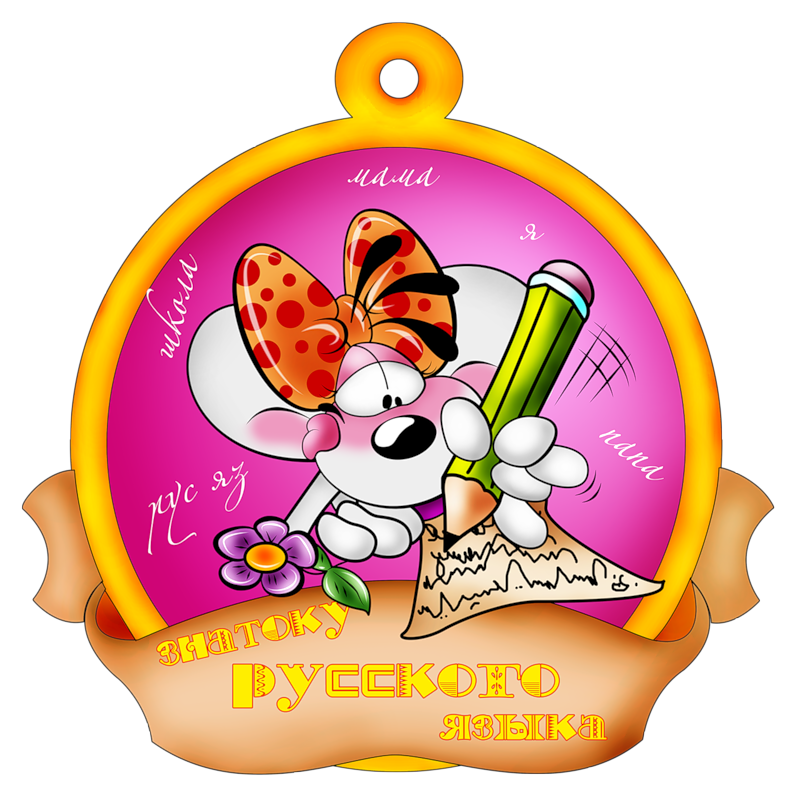 Деепричастие – Деепричастие – Отвечает на вопросыОтвечает на вопросыПризнаки глаголаПризнаки наречияСинтаксическая рольСинтаксическая рольКак образуются.Как образуются.Деепричастие – Деепричастие – Отвечает на вопросыОтвечает на вопросыПризнаки глаголаПризнаки наречияСинтаксическая рольСинтаксическая рольКак образуются.Как образуются.